КОНСУЛЬТАЦИЯ ДЛЯ РОДИТЕЛЕЙ: «БЕЗОПАСНОСТЬ РЕБЕНКА В ЛЕТНИЙ ПЕРИОД».Лето – пора веселья и беззаботности, в особенности для наших детей. Родителям же остается быть чрезмерно внимательными, поскольку в местах отдыха могут таиться всякого рода опасности. Поэтому ознакомление с правилами безопасности на летних каникулах чрезвычайно важно для всех мам и пап.КАК ЗАЩИТИТЬ РЕБЕНКА ОТ СОЛНЕЧНОГО ОЖОГА И ТЕПЛОВОГО УДАРА:• Выходя на улицу, обязательно надевайте ребенку панамку.• Для детей старше 6 месяцев необходим крем от загара, с фактором защиты не менее 15 единиц.• Наносить защитный крем следует на открытые участки кожи каждый час, а также всякий раз после купания, даже если погода облачная.• В период с 10.00 до 15.00, на который приходится пик активности ультрафиолетовых лучей А и В, лучше вообще не загорать, а посидеть в тени.• Даже если ребенок не обгорел  в  первые 5 дней, срок пребывания на открытом солнце  не должен превышать 30 минут.• Ребенок периодически должен охлаждаться в тени - под зонтиком, тентом или под деревьями.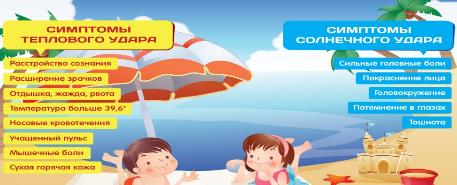 • Одевайте ребенка в легкую хлопчатобумажную одежду.• На жаре дети должны много пить.• Если ребенок все-таки обгорел, заверните его в полотенце, смоченное холодной водой, а вернувшись   домой, оботрите раствором, состоящим из воды и уксуса в соотношении 50 на 50.• Летом повышается риск и термических ожогов. Сидя у костра или помешивая в тазу варенье, будьте предельно внимательны, если рядом с вами находится маленький ребенок.• Если размеры ожога превышают 2,5 сантиметра, он считается тяжелым, и ребенку требуется специализированная медицинская помощь. До того, как он будет доставлен в больницу  нужно позаботиться об охлаждении места ожога. Нельзя вскрывать волдыри, накладывать на ожог пластыри - лучше ограничиться свободной стерильной повязкой.УКУСЫ НАСЕКОМЫХ• С наступлением лета появляется большое количество различных сезонных насекомых. Если   бабочки, стрекозы и кузнечики вполне безобидны, гораздо менее приятны их "кусачие" собратья - мухи, слепни, комары, некоторые муравьи, клещи и т. д.• Справиться с ними в помещении можно при помощи фумигатора. Для детской комнаты предпочтителен фумигатор, работающий от сети, поскольку он в отличие от тлеющей спирали, не поглощает кислород. Москитная сетка или даже обычная марля, помещенная на окно, - обязательный элемент защиты ребенка от назойливых насекомых.• Во время прогулок ребенка выручат специальные салфетки-репелленты, пропитанные особым составом, запах которого отпугивает летающих "агрессоров" на протяжении нескольких часов.• Укусы пчел, ос или шмелей не только болезненны, но иногда приводят к развитию серьезных аллергических реакций, вплоть до анафилактического шока и астматического приступа. Эти состояния требуют немедленной госпитализации ребенка.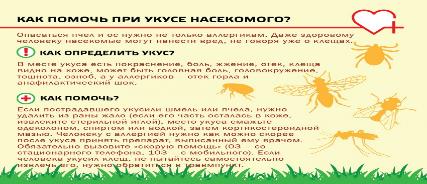 • Укусы лесных иксодовых клещей, которые передают вирус страшной болезни: клещевой энцефалит.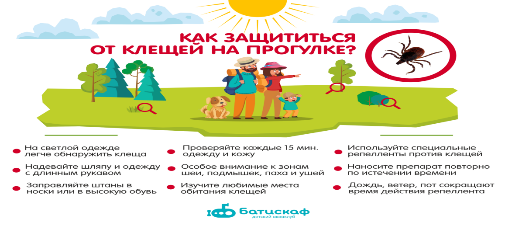 • Чтобы уберечь ребенка от укусов клещей,  необходимо прежде всего защитить волосы   и открытые участки кожи - экипировать его головным убором и надевать вместо шорт длинные брюки, заменить открытые сандалии закрытой обувью, а футболки и   безрукавки - рубашкой с длинными рукавами.                                             Детский дорожный травматизм• Находясь на улице с ребенком, крепко держите его за руку.• Учите ребёнка наблюдательности. Если у подъезда стоят транспортные средства или растут деревья, кусты, остановитесь, научите ребёнка осматриваться по сторонам и определять, нет ли опасности приближающегося транспорта, обратите на это его внимание. Вместе с ним посмотрите, не приближается ли транспорт.• При движении по тротуару держитесь подальше от проезжей части. Взрослый должен находиться со стороны проезжей части.• Приучайте ребёнка, идя по тротуару, внимательно наблюдать за выездом автомобилей  из арок дворов и поворотами транспорта на перекрёстках.• При переходе проезжей части дороги остановитесь и осмотритесь по сторонам. Показывайте ребёнку следующие действия по осмотру дороги: поворот головы налево, направо, ещё раз налево. Дойдя до разделительной линии, делайте вместе с ним поворот головы направо. Если нет движения транспорта, продолжайте переход, не  останавливаясь, а если есть – остановитесь на линии и пропустите транспорт, держа ребёнка за руку.• Учите ребёнка всматриваться  в даль, пропускать приближающийся транспорт.• Наблюдая за приближающимися транспортными средствами, обращайте внимание ребёнка на то, что за большими машинами (автобус) может быть опасность: едет легковой автомобиль или мотоцикл на большой скорости.  Поэтому  лучше подождать, если не уверены, что нет скрытой опасности.• Не выходите с ребёнком на проезжую часть  из-за каких либо препятствий: стоящих автомобилей, кустов, закрывающих обзор проезжей части.Опасность у водыЧто нужно знать родителям про безопасность детей на воде:• Купаться надо часа через полтора после еды;• Если температура воды менее +16 °С, то купаться вообще не рекомендуется, так как от холода могут начаться судороги или может произойти потеря сознания;• При температуре воды от +17 до +19 °С и температуре воздуха около 25 °С, в воде не следует находиться более 10-15 минут;• После длительного пребывания на солнце входите в воду медленно. Резкое погружение может привести к остановке дыхания.• Наблюдайте при купании за детьми - особенно, если на пляже много людей.• Умейте отличить на берегу и в воде своих детей от чужих - на самом деле это не так быстро можно сделать, как кажется.• купание детей должно проходить под присмотром взрослых, которые хорошо умеют плавать. Не оставляйте малышей одних возле воды, следите за играми детей даже на мелководье.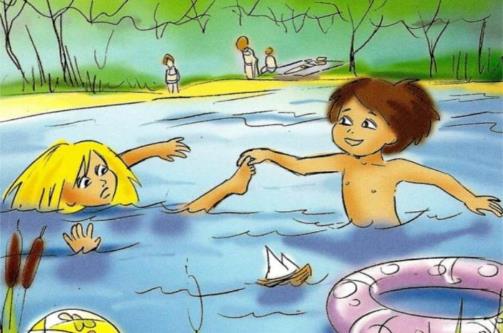 • купаться следует только в специально оборудованных местах;• на природе за городом место для купания нужно выбирать там, где чистая вода, ровное дно, нет сильного течения.КИШЕЧНЫЕ ИНФЕКЦИИ• Летом мало кто из родителей удерживается от соблазна напоить малыша парным молоком или угостить его немытыми ягодами из сада, овощами с огорода. Парное молоко очень вредно для маленьких детей, поскольку в отличие от молока, прошедшего тепловую обработку и стерильно упакованного, оно может вызвать не только кишечные расстройства, но и инфекционные заболевания.• Такие ягоды, как клубника, малина и земляника необходимо мыть особенно тщательно. Немытая или плохо промытая зелень "со своего огорода" может привести к развитию у ребенка иерсиниоза, известного также под названием "псевдотуберкулеза" или "мышиной лихорадки".• Недопуcтимо поить ребенка сырой водой, даже родниковой.• Мойте руки себе и ребенку до того как дотронулись до пищи.• Горячую пищу следует разогревать и подавать в горячем виде. Готовьте мясо и молочные продукты при температуре не ниже 70 градусов.• Даже обычные для ребенка продукты питания в жаркое время года быстро портятся, а срок их хранения сокращается.• Скоропортящиеся продукты можно держать не в холодильнике - при комнатной температуре (около 20 градусов) - не более 2-х часов. Если в жару вы отправились на пикник, то время хранения продуктов снижается до 1 часа.• После соприкосновения с сырым мясом посуду необходимо вымыть самым тщательным образом.• Перегретый автомобиль превращается в настоящий инкубатор микробов, не оставляйте там продукты.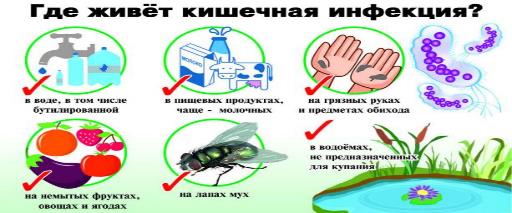 Памятка о правилах безопасного поведения в лесу для детейЧтобы в результате посещения лесного массива не возникло опасной ситуации, ребенку необходимо соблюдать определенные правила, а именно:Дети любого возраста должны ходить в лес исключительно со взрослыми. Самостоятельные прогулки по лесному  массиву не допускаются ни при каких обстоятельствах.Во время нахождения в лесу не следует углубляться далеко в чащу. Необходимо обязательно держать в поле зрения тропу или другие ориентиры – железную дорогу, газопровод, высоковольтную линию электропередач, дорогу для движения автомобилей и так далее.При себе всегда следует иметь компас, бутылку с водой, мобильный телефон с достаточным уровнем заряда батареи, нож, спички и минимальный набор продуктов.Перед заходом в лесной массив нужно обязательно посмотреть на компас, чтобы знать, с какой стороны света вы заходите. Если данный прибор находится в руках у ребенка, родители должны убедиться в том, что он умеет им пользоваться.Если ребенок отстал от сопровождающих его взрослых и заблудился, он должен оставаться на месте и кричать как можно громче. При этом во время самой прогулки следует вести себя как можно тише, чтобы в случае возникновения опасности никто не сомневался, что именно произошло.Находясь в лесу, нельзя кидать на землю любые горящие предметы. В случае воспламенения следует как можно быстрее убегать из лесного массива, стараясь двигаться в том направлении, откуда дует ветер.Наконец, детям нельзя брать в рот любые незнакомые ягоды и грибы.!!!При малейшем подозрении на случайное отравление срочно обратитесь к врачу. Чем раньше ребенок с признаками отравления доставлен в больницу, тем легче спасти его от необратимых изменений в органах и тем благоприятнее прогноз на выздоровление!!!Следование простым рекомендациям поможет обезопасить жизнь и здоровье вашего ребенка и позволит провести летние каникулы с максимальным удовольствием!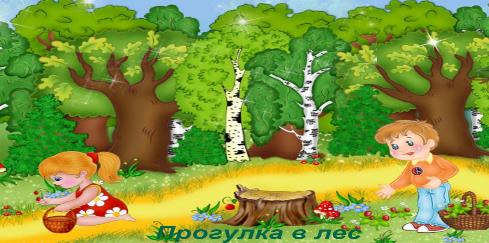 Материал подготовила воспитатель: Папкова Н.С.